مقياس المخدرات للسنة الثالثة أنتروبولوجياالمحاضرة رقم 8الأستاذة : بن منصور .مالآثار الاجتماعية لتعاطي المخدرات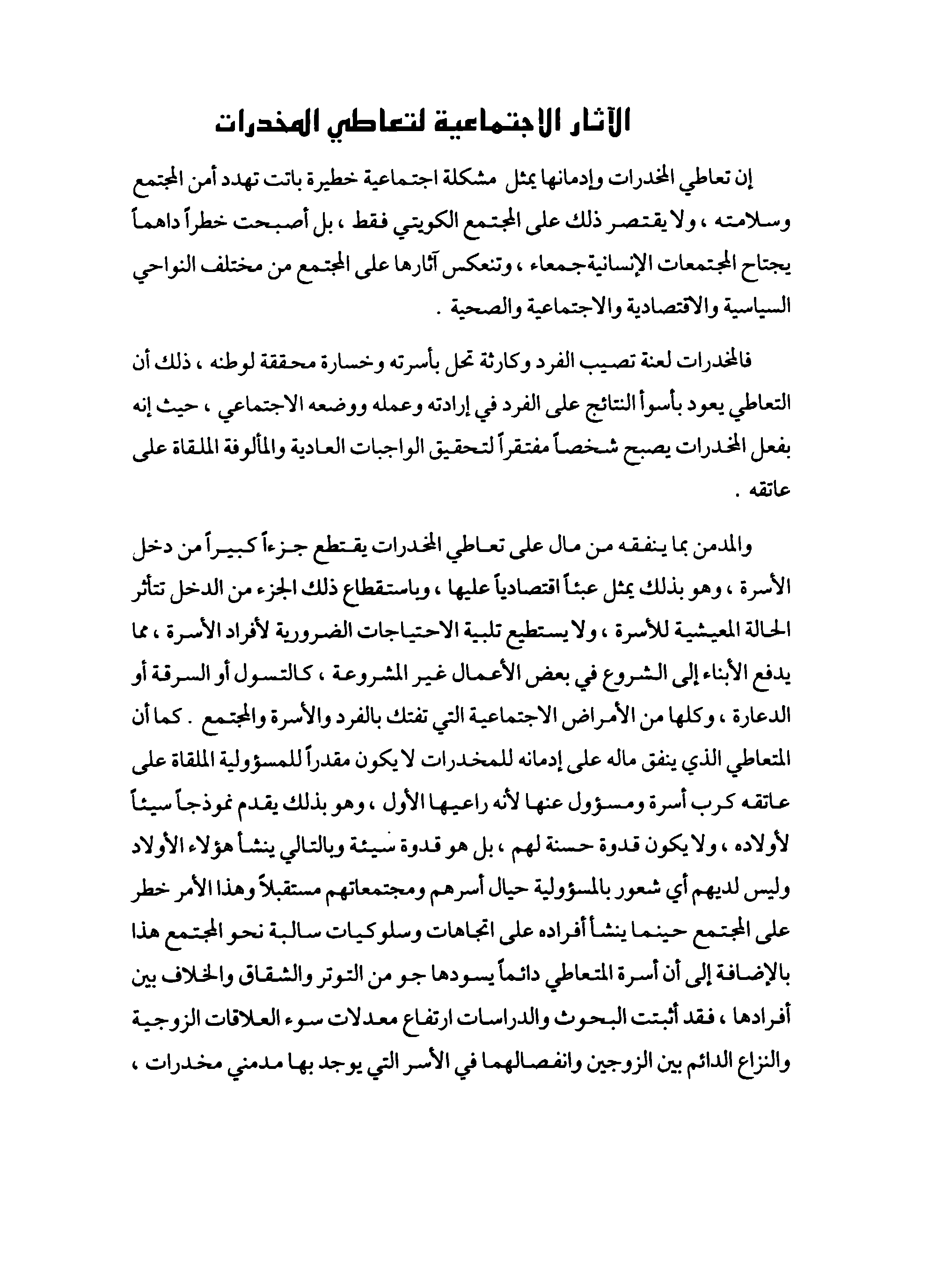 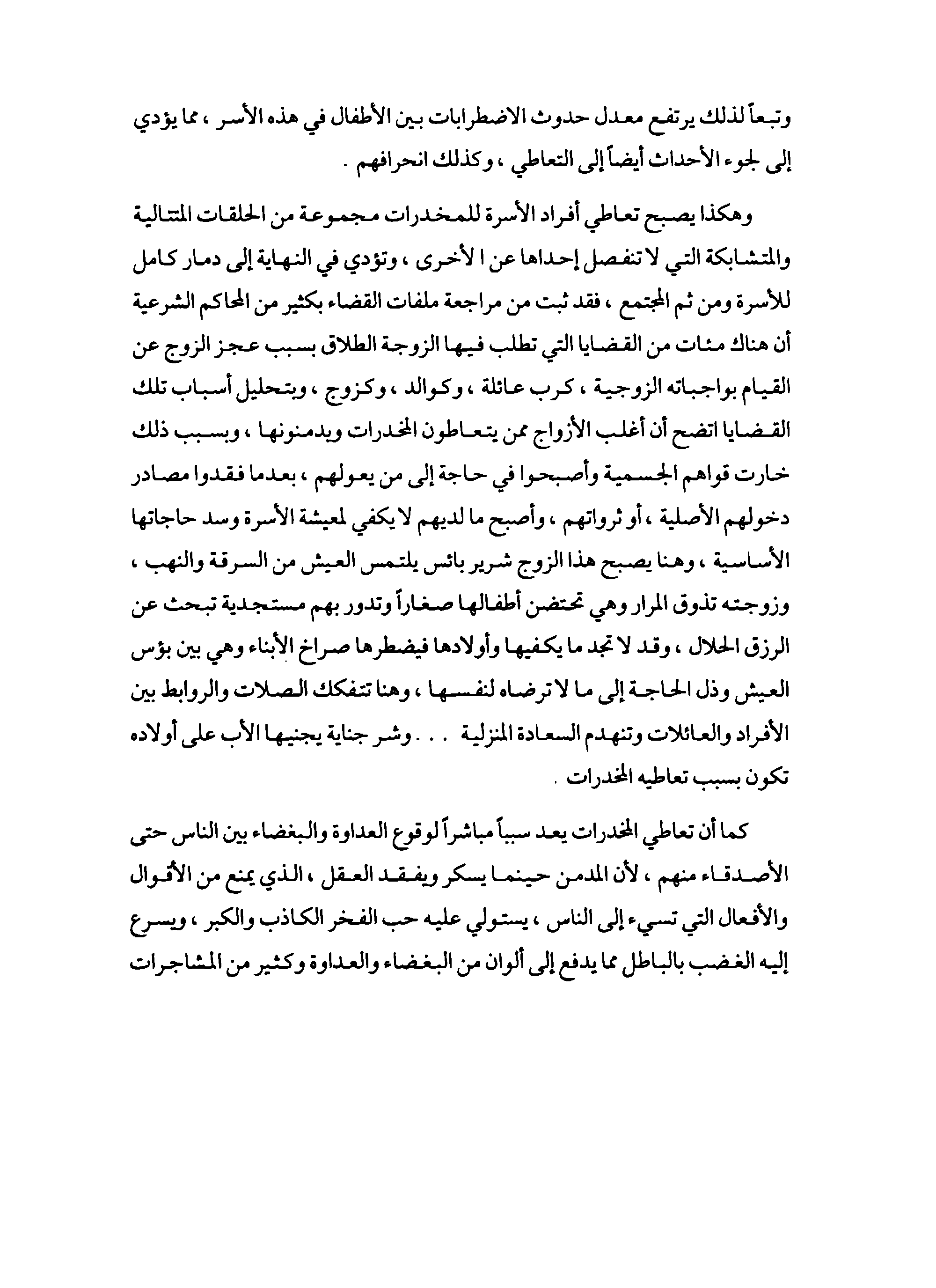 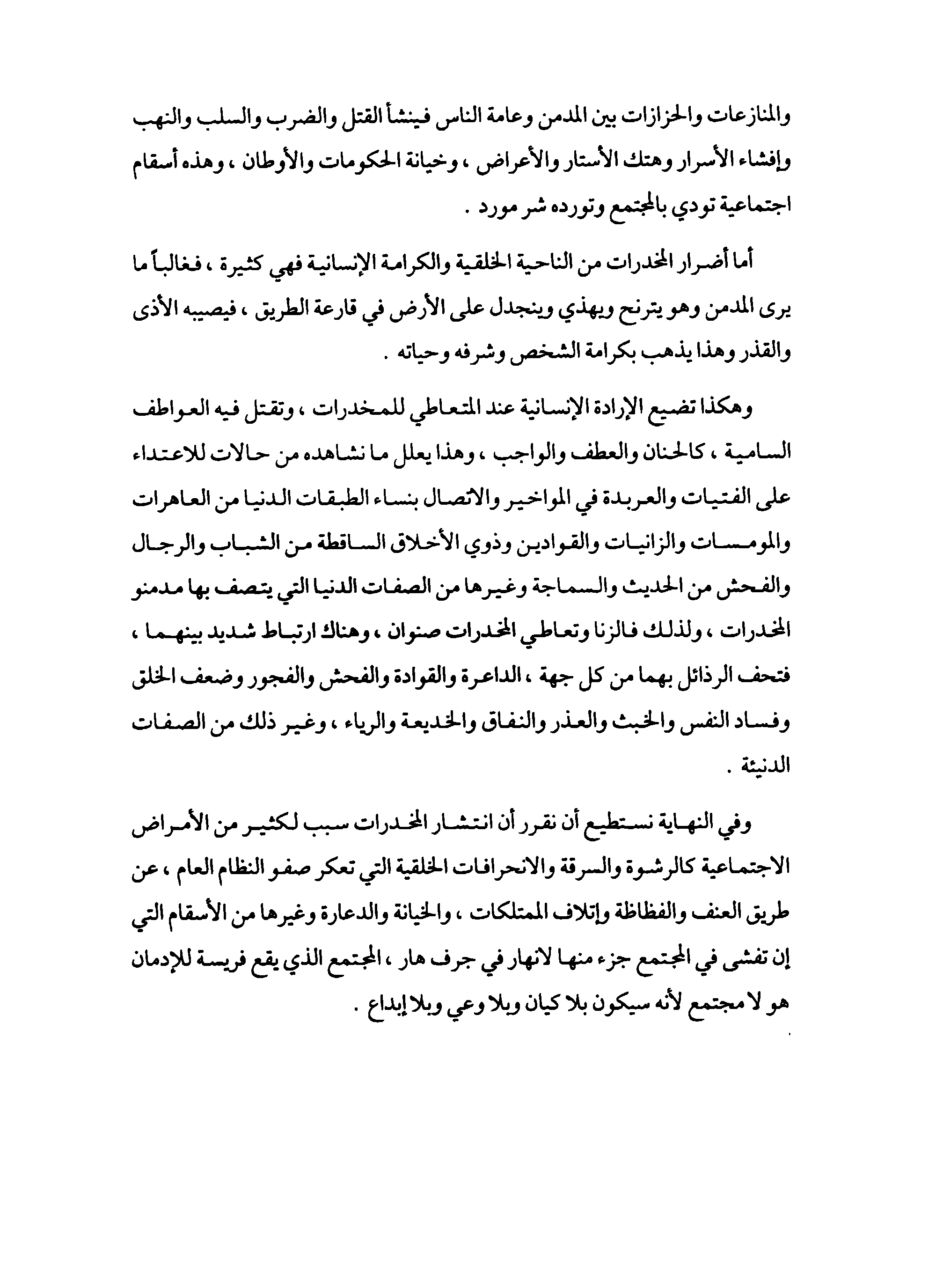 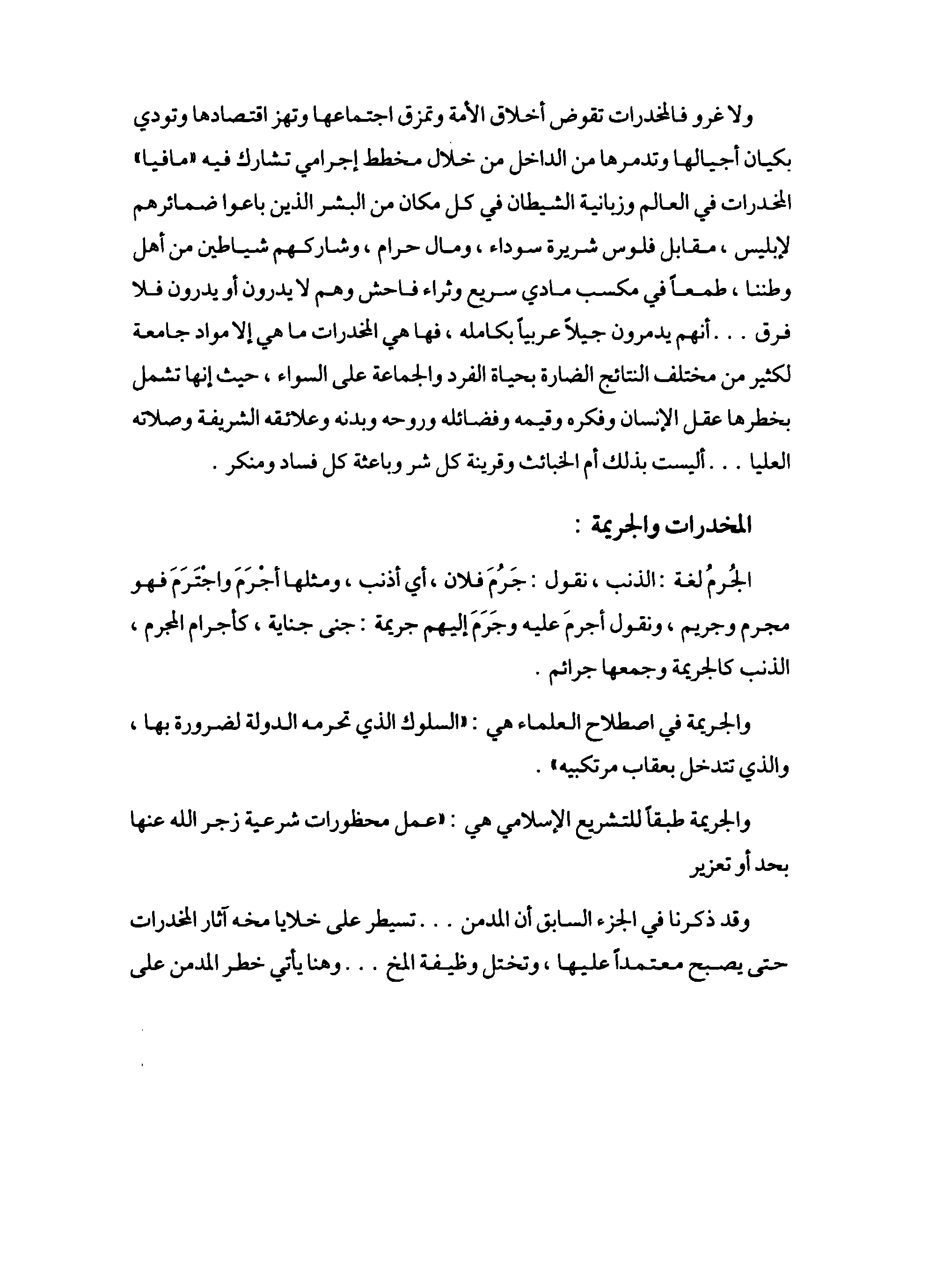 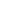 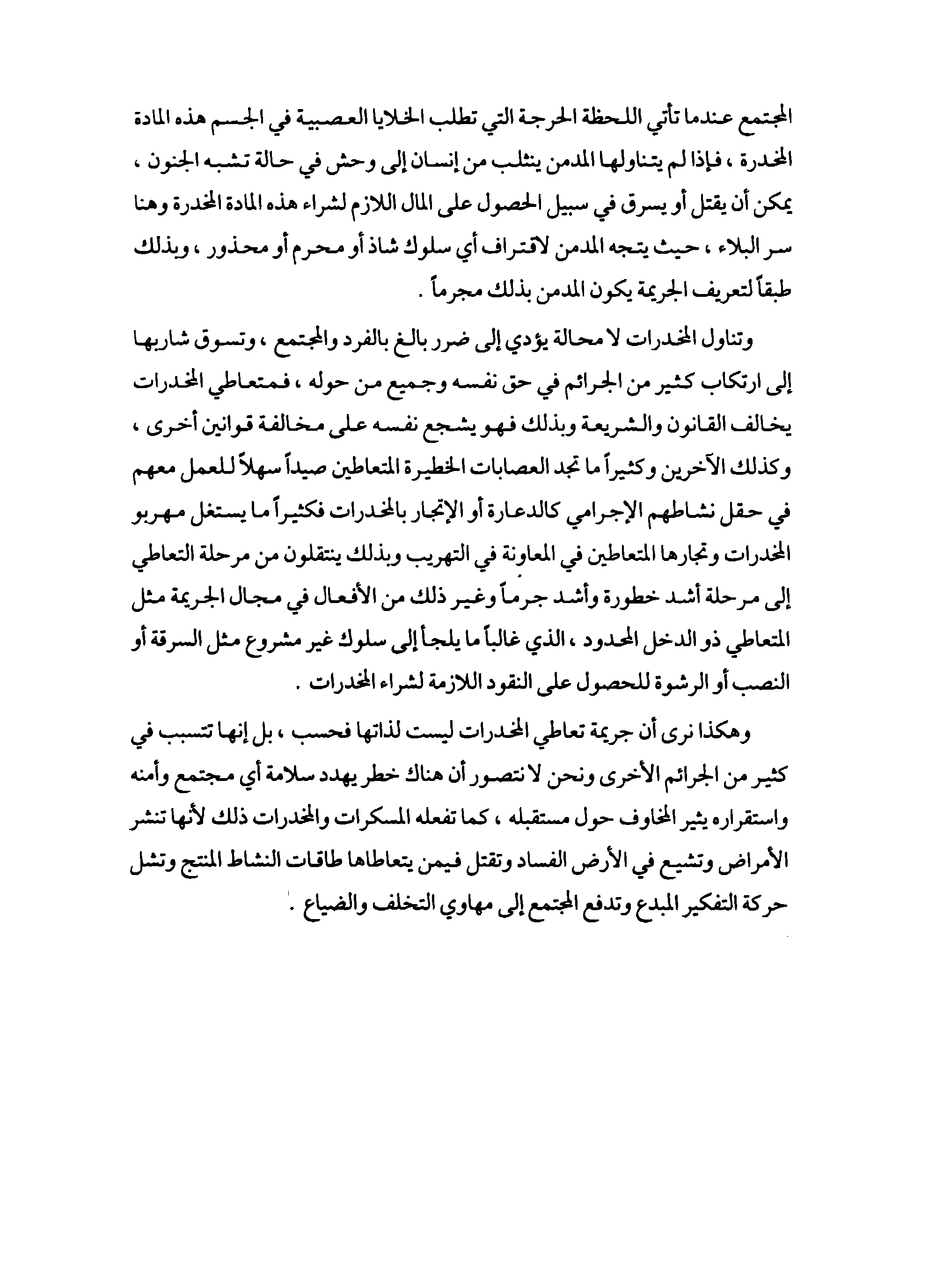 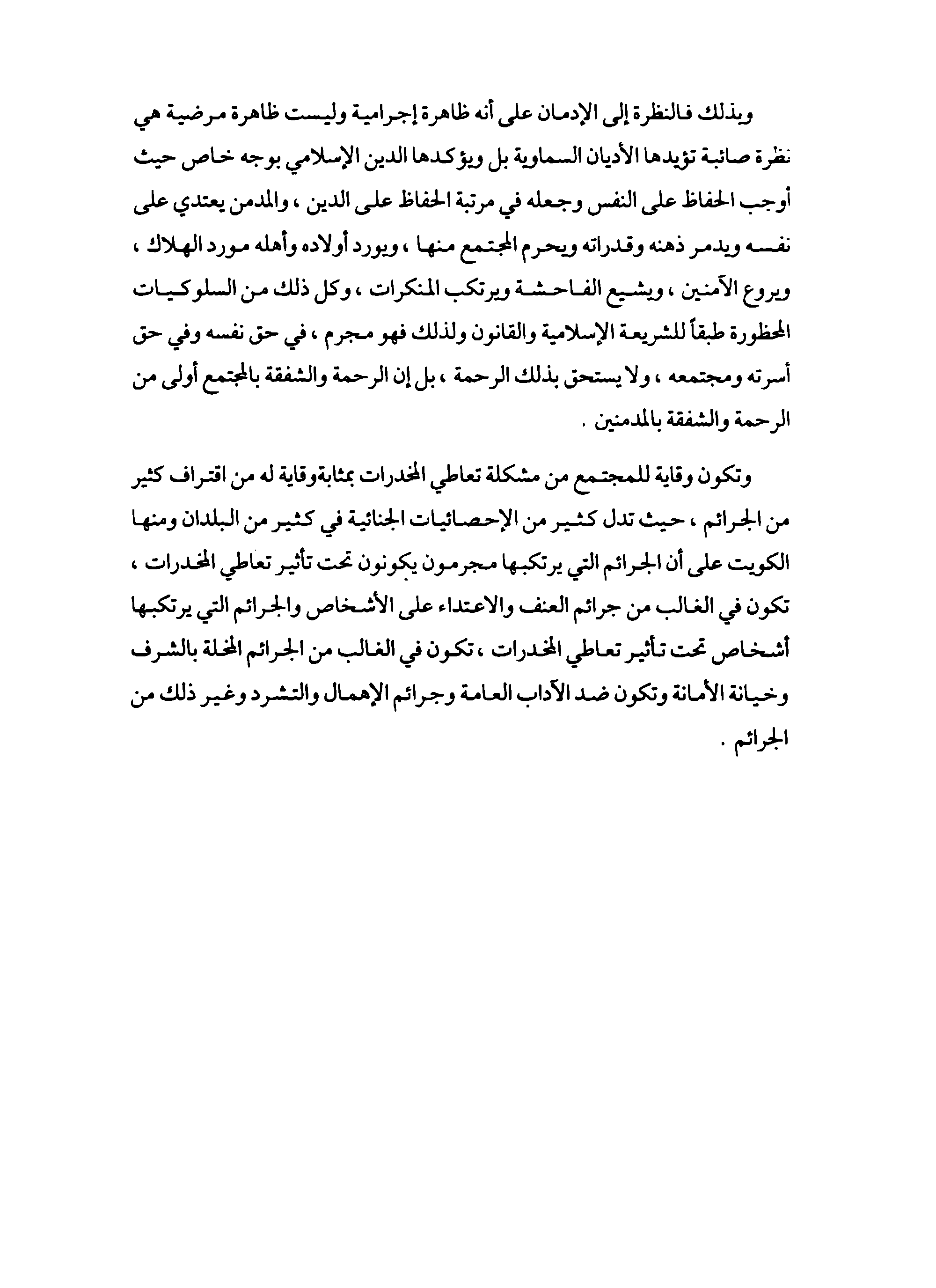 